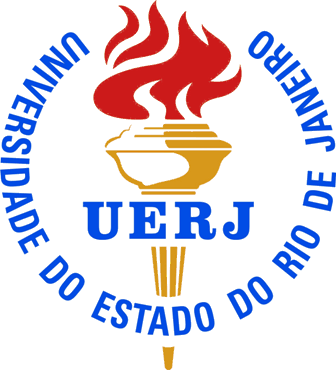 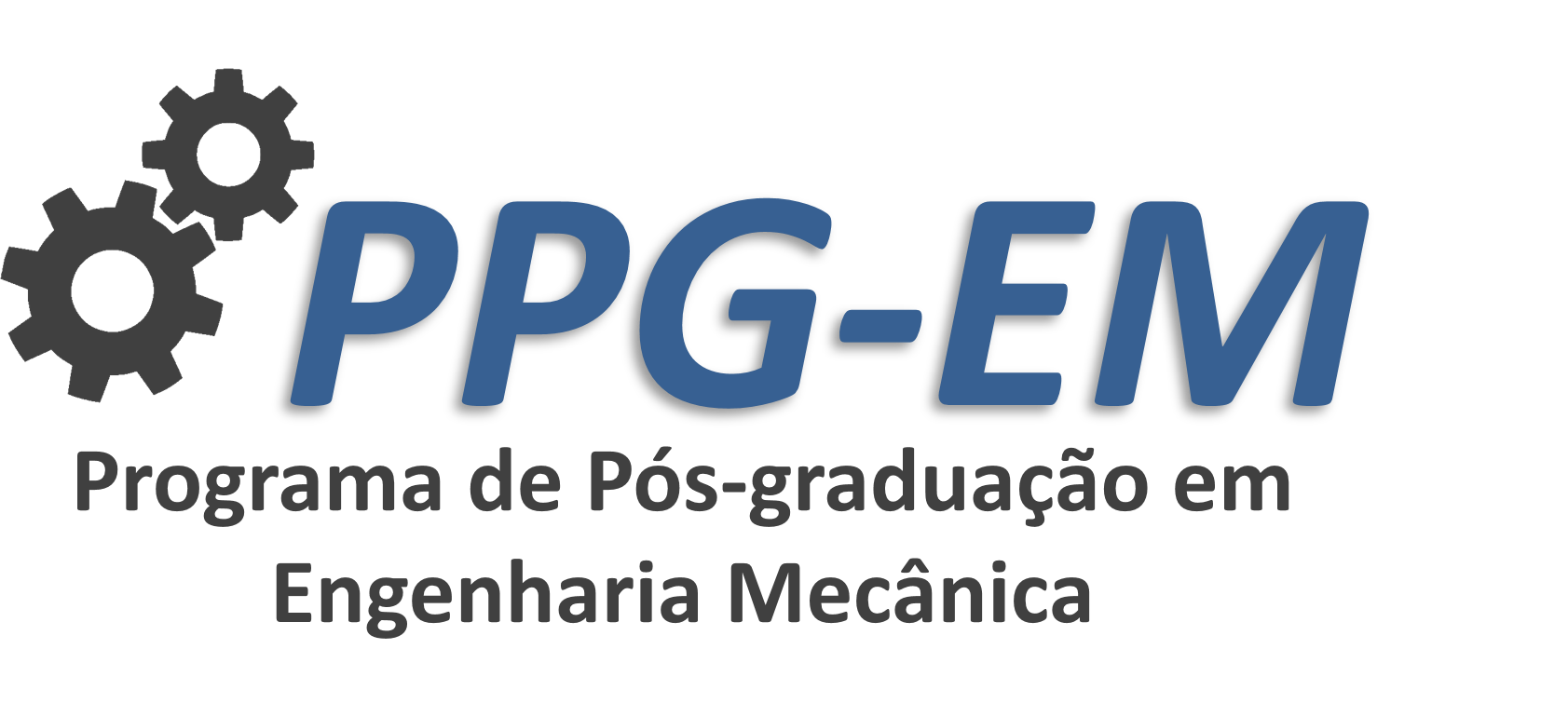 Thank you very much for taking the time to write this recommendation letter and help the selection process of the Graduate Program of Mechanical Engineering of the Rio de Janeiro State University.When you finish filling up this form, please send it in pdf format by email directly to ppgem@eng.uerj.br with the subject “Recommendation Letter for Candidate <Candidate Name>”Candidate InformationB. RefereeWe would like to know your opinion about the student identified above, in support of his/her application for the Graduate Program in Mechanical Engineering at Rio de Janeiro State University (UERJ) - Brazil. We are particularly interested in the candidate's ability to follow advanced studies, develop research and engage in teaching.Referee informationI know the candidate since _________  as:In a total of ___________ people I met in similar circumstances; this candidate is professionally ranked:(   ) Among the top 5%(   ) Among the top 10%(   ) Among the top 20%(   ) Among the top 50%(   ) Below the top 50%Rate the candidate in the following skills:Final considerations:Name:Name:Address:Title:University/Company:Job/Position:(   ) Undergraduate student(   ) Graduate student(   ) Undergraduate advised student(   ) Graduate advised student(   ) Researcher in a project(   ) Engineer of a company(   ) Other:_________________________(   ) Other:_________________________InsufficientRegularGoodVery GoodExcellentCritical thinking/Problem solving skills(   )(   )(   )(   )(   )Individual work and independence(   )(   )(   )(   )(   )Teamwork(   )(   )(   )(   )(   )Creativity(   )(   )(   )(   )(   )Writing skills(   )(   )(   )(   )(   )Oral communication skills(   )(   )(   )(   )(   )Name:Date:Signature: